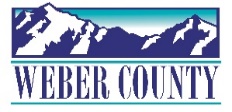 PUBLIC NOTICE is hereby given that the Board of Commissioners of Weber County, Utah will hold a regular commission meeting in the Commission Chambers at 2380 Washington Blvd., Ogden, Utah, on Tuesday, September 19, 2023, commencing at 10:00 a.m. This meeting is also available by Zoom: link- Join Zoom Meetinghttps://us06web.zoom.us/j/85260293450?pwd=eGpvYjRKKzNSb0p5L1NXemlLdEwvZz09Meeting ID: 852 6029 3450Passcode: 503230The agenda for the meeting consists of the following:Welcome - Commissioner FroererPledge of Allegiance –  Scott Parke   Invocation –  Chris Crockett      Thought of the Day- Commissioner Bolos      Agenda Related Public Comments - (Comments will be taken for items listed on the agenda-              please limit comments to 3 minutes).      Consent Items-Request for approval of warrants #89388970, #479127-479252 and #291-292 in the amount of $2,185,306.17.2.	Request for approval of Purchase Orders in the amount of $222,629.12.3.	Summary of Warrants and Purchase Orders.4.	Request for approval of ACH payment to Zions Bank in the amount of $116,982.8.5.	Request for approval of minutes for the meeting held on September 12, 2023.6.	Request for approval of business licenses.Action-Request for approval of a resolution of the County Commissioners of Weber County making appointments to the RAMP Tax Advisory Board, the RAMP Tax Recreation and Parks Committee and the Arts and Museums Committee.Presenter: Shelly Halacy Request for approval of an Interfund Loan from the Weber County Capital Projects Fund to Culture Parks and Recreation for renovations of the Ogden Eccles Conference Center.Presenter: Scott ParkePublic Hearing-Request for a motion to adjourn public meeting and convene public hearing.Public hearing to consider an applicant initiated ordinance amendment to Section 104-21-3, Manufacturing Zones Land Use Tables, providing for the allowance of “Data Services: Data Centers, Data Warehousing, Data Processing” as a permitted use in the M-T (Manufacturing and Technology) zone, ZTA 2023-05.Presenter: Bill Cobabe Public Comments (Please limit comments to 3 minutes)-Request for a motion to adjourn public hearing and reconvene public meeting.Action on public hearing-H2- Request for approval an applicant initiated ordinance amendment to Section 104-21-3, Manufacturing Zones Land Use Tables, providing for the allowance of “Data Services: Data Centers, Data Warehousing, Data Processing” as a permitted use in the M-T (Manufacturing and Technology) zone, ZTA 2023-05.Commissioner Comments- J. 	Adjourn-CERTIFICATE OF POSTINGThe undersigned duly appointed Executive Coordinator in the County Commission Office does hereby certify that the above notice and agenda were posted as required by law this 15th day of September, 2023.						_________________________________________											Shelly Halacy In compliance with the Americans with Disabilities Act, persons needing auxiliary services for these meetings should call the Weber County Commission Office at 801-399-8405 at least 24 hours prior to the meeting. Information on items presented can be found by clicking highlighted words at the end of the item.   